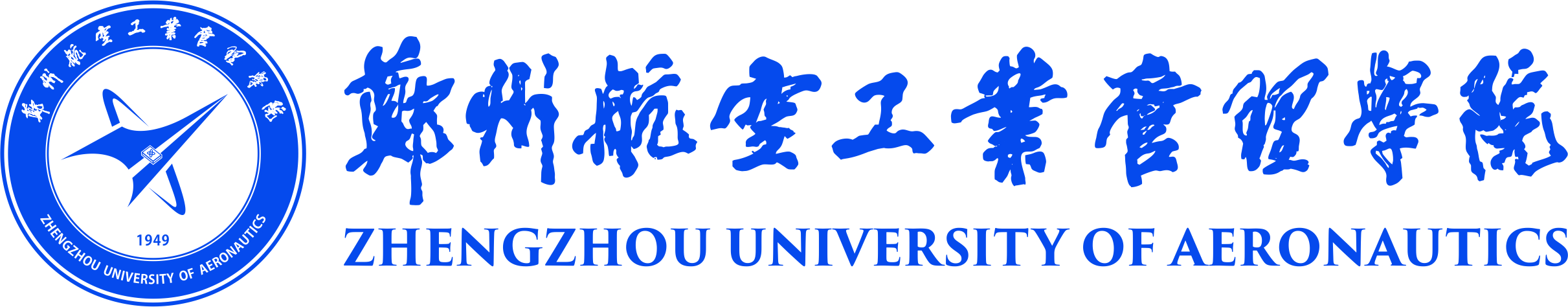 本科专业实习报告（20   至20   学年第  学期）专业名称：                              行政班级：                              学    号：                              姓    名：                              报告时间：            年      月      日一、实习基本情况描述注：本页由学生填写二、实习过程记录注：本页由学生填写注：本页由学生填写注：本页由学生填写注：本页由学生填写注：本页由学生填写注：本页由学生填写三、专业实习总结注：本页由学生填写注：本页由学生填写注：本页由学生填写注：本页由学生填写注：本页由学生填写四、学校指导教师评测注：本页由学院指导教师填写学 生 姓 名性别学号实 习 单 位起止时间校外指导教师技术职务实习大纲实习大纲实习大纲实习大纲实习大纲实习大纲第1天    实习部门：                            实习时间：         年　　月　　日第2天    实习部门：                            实习时间：         年　　月　　日第3天    实习部门：                            实习时间：         年　　月　　日第4天    实习部门：                            实习时间：         年　　月　　日第5天    实习部门：                            实习时间：         年　　月　　日第6天    实习部门：                            实习时间：         年　　月　　日第7天    实习部门：                            实习时间：         年　　月　　日第8天    实习部门：                            实习时间：         年　　月　　日第9天    实习部门：                            实习时间：         年　　月　　日第10天    实习部门：                            实习时间：         年　　月　　日第11天    实习部门：                            实习时间：         年　　月　　日第12天    实习部门：                            实习时间：         年　　月　　日第13天    实习部门：                            实习时间：         年　　月　　日第14天    实习部门：                            实习时间：         年　　月　　日专业实习总结（4000字—5000字）                                         第1页专业实习总结（4000字—5000字）                                         第2页专业实习总结（4000字—5000字）                                         第3页专业实习总结（4000字—5000字）                                         第4页专业实习总结（4000字—5000字）                                         第5页一级指标二级指标标准评分总分实习过程实习日记表现的行为体系5实习过程实习日记表现的业务体系5实习成效实习日记显示的耦合度5实习成效实习日记显示的信度5实习成效实习日记显示的效度10实习总结实习总结20实习单位指导教师评测(50%)实习单位指导教师评测(50%)50指导教师评价：指导教师（签字）：年　　月　　日指导教师评价：指导教师（签字）：年　　月　　日指导教师评价：指导教师（签字）：年　　月　　日指导教师评价：指导教师（签字）：年　　月　　日指导教师评价：指导教师（签字）：年　　月　　日